Change Request / notification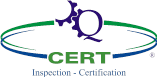  Change Request  Change Notificationwww.qmscert.com Fax: +30-2310-535-008 Tel: +30-2310-535-765 qms561@qmscert.com qmsltd@otenet.gr QMSCERT®Organization NameOrganization NameOrganization NameRegistration NumberRegistration NumberOrganization Address(es)Organization Address(es)Organization Address(es)Registration DateRegistration DateStandard(s)Standard(s)Standard(s)Change TypeChange TypeChange TypeChange TypeChange TypeChange TypeChange TypeChange TypeChange TypeChange TypeChange TypeChange TypeChange TypeChange TypeOrganization NameOrganization NameOrganization NameOrganization NameChanges to ManagementChanges to ManagementChanges to ManagementChanges to ManagementChanges to ManagementChanges to ManagementChanges to ManagementChanges to ManagementOrganization Address(es)Organization Address(es)Organization Address(es)Organization Address(es)Changes to FacilitiesChanges to FacilitiesChanges to FacilitiesChanges to FacilitiesChanges to FacilitiesChanges to FacilitiesChanges to FacilitiesChanges to FacilitiesSite AdditionSite AdditionSite AdditionSite AdditionChanges to production line (s) / service provisionChanges to production line (s) / service provisionChanges to production line (s) / service provisionChanges to production line (s) / service provisionChanges to production line (s) / service provisionChanges to production line (s) / service provisionChanges to production line (s) / service provisionChanges to production line (s) / service provisionSite RemovalSite RemovalSite RemovalSite RemovalChanges to production / service provision methodsChanges to production / service provision methodsChanges to production / service provision methodsChanges to production / service provision methodsChanges to production / service provision methodsChanges to production / service provision methodsChanges to production / service provision methodsChanges to production / service provision methodsScope ExtensionScope ExtensionScope ExtensionScope ExtensionScope ReductionScope ReductionScope ReductionScope ReductionCurrent Status (based on the above). Describe:Current Status (based on the above). Describe:Current Status (based on the above). Describe:Current Status (based on the above). Describe:Current Status (based on the above). Describe:Current Status (based on the above). Describe:Current Status (based on the above). Describe:Current Status (based on the above). Describe:Current Status (based on the above). Describe:Current Status (based on the above). Describe:Current Status (based on the above). Describe:Current Status (based on the above). Describe:Current Status (based on the above). Describe:Current Status (based on the above). Describe:New Status. Describe:New Status. Describe:New Status. Describe:New Status. Describe:New Status. Describe:New Status. Describe:New Status. Describe:New Status. Describe:New Status. Describe:New Status. Describe:New Status. Describe:New Status. Describe:New Status. Describe:New Status. Describe:Organization RepresentativeOrganization RepresentativeOrganization RepresentativeOrganization RepresentativeSignatureSignatureDateReview by QMSCERT’s DesigneeReview by QMSCERT’s DesigneeReview by QMSCERT’s DesigneeReview by QMSCERT’s DesigneeReview by QMSCERT’s DesigneeReview by QMSCERT’s DesigneeReview by QMSCERT’s DesigneeReview by QMSCERT’s DesigneeReview by QMSCERT’s DesigneeReview by QMSCERT’s DesigneeReview by QMSCERT’s DesigneeReview by QMSCERT’s DesigneeReview by QMSCERT’s DesigneeReview by QMSCERT’s DesigneeIs Change Accepted? Justify.Is Change Accepted? Justify.Is Change Accepted? Justify.Is Change Accepted? Justify.Is Change Accepted? Justify.Is Change Accepted? Justify.Is Change Accepted? Justify.Is Change Accepted? Justify.Is Change Accepted? Justify.Is Change Accepted? Justify.Is Change Accepted? Justify.Is Change Accepted? Justify. Yes  No Yes  NoDecision byDecision bySignatureSignatureDateDate